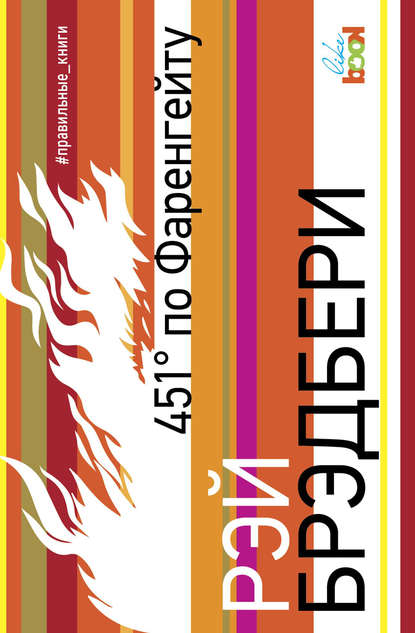 Краткое описание: 